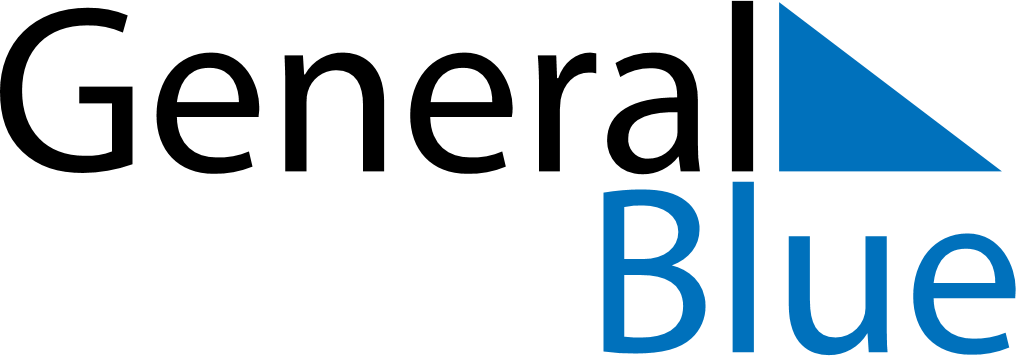 Daily PlannerNovember 15, 2020 - November 21, 2020Daily PlannerNovember 15, 2020 - November 21, 2020Daily PlannerNovember 15, 2020 - November 21, 2020Daily PlannerNovember 15, 2020 - November 21, 2020Daily PlannerNovember 15, 2020 - November 21, 2020Daily PlannerNovember 15, 2020 - November 21, 2020Daily Planner SundayNov 15MondayNov 16TuesdayNov 17WednesdayNov 18ThursdayNov 19 FridayNov 20 SaturdayNov 21MorningAfternoonEvening